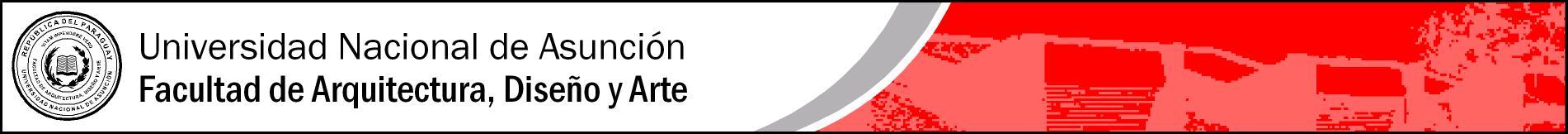 TALLER DE TALLER EXPERIMENTAL I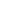 CARRERA: Artes VisualesSEMESTRE: 5° CARÁCTER: Obligatorio.   ••• OBJETIVOS GENERALES••• CONTENIDO•••• BIBLIOGRAFÍA Básica y Complementaria